به نام ایزد  دانا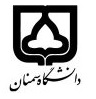 (کاربرگ طرح درس)دانشکده مهندسي عمران                                              نیمسال دوم سال تحصیلی 1398-1397بودجهبندی درسمقطع: کارشناسی□  کارشناسی ارشد■دکتری□مقطع: کارشناسی□  کارشناسی ارشد■دکتری□مقطع: کارشناسی□  کارشناسی ارشد■دکتری□تعداد واحد: نظری3 عملی 0تعداد واحد: نظری3 عملی 0فارسی: تحلیل و مدیریت سیستم‌های منابع آب 1فارسی: تحلیل و مدیریت سیستم‌های منابع آب 1نام درسلاتین:Water Resources System Analysis-Iلاتین:Water Resources System Analysis-Iنام درسپست الکترونیکی:       Hkarami@semnan.ac.irfmousavi@semnan.ac.irپست الکترونیکی:       Hkarami@semnan.ac.irfmousavi@semnan.ac.irپست الکترونیکی:       Hkarami@semnan.ac.irfmousavi@semnan.ac.irپست الکترونیکی:       Hkarami@semnan.ac.irfmousavi@semnan.ac.irمدرسین: دكتر حجت کرمی- دكتر سیدفرهاد موسویمدرسین: دكتر حجت کرمی- دكتر سیدفرهاد موسویمدرسین: دكتر حجت کرمی- دكتر سیدفرهاد موسویمدرسین: دكتر حجت کرمی- دكتر سیدفرهاد موسویبرنامه تدریس در هفته و شماره کلاس: یکشنبه 14:30-13    دوشنبه 16:30-15برنامه تدریس در هفته و شماره کلاس: یکشنبه 14:30-13    دوشنبه 16:30-15برنامه تدریس در هفته و شماره کلاس: یکشنبه 14:30-13    دوشنبه 16:30-15برنامه تدریس در هفته و شماره کلاس: یکشنبه 14:30-13    دوشنبه 16:30-15برنامه تدریس در هفته و شماره کلاس: یکشنبه 14:30-13    دوشنبه 16:30-15برنامه تدریس در هفته و شماره کلاس: یکشنبه 14:30-13    دوشنبه 16:30-15برنامه تدریس در هفته و شماره کلاس: یکشنبه 14:30-13    دوشنبه 16:30-15برنامه تدریس در هفته و شماره کلاس: یکشنبه 14:30-13    دوشنبه 16:30-15امتحان پایانترمامتحان میانترمارزشیابی مستمر(کوئیز)ارزشیابی مستمر(کوئیز)فعالیتهای کلاسی و آموزشی، تمرين و پروژهفعالیتهای کلاسی و آموزشی، تمرين و پروژهنحوه ارزشیابینحوه ارزشیابی1050055نمرهنمره - Loucks, D.P. and van Beek, E. 2005. Water Resources Systems Planning and Management: An Introduction to Methods, Models and Applications. UNESCO Publishing.- Chapra, S.C. 1997. Surface Water Quality Modeling. McGraw-Hill International Ed., Singapore, 844 p.- Alley, E.R. 2007. Water Quality Control Handbook. WEF Press, McGraw-Hill, N.Y.- برنامه‌ریزی و مدیریت کیفی سیستم‌های منابع آب، محمد کارآموز، رضا کراچیان، انتشارات دانشگاه صنعتی امیرکبیر، چاپ دوم 1387.- مباحثی در تصمیم‌گیری چند معیاره برنامه‌ریزی چند هدفه، سید حسن قدسی‌پور، انتشارات دانشگاه صنعتی امیرکبیر، 1382.- پژوهش عملیاتی (برنامه‌ریزی خطی و کاربردهای آن)، محمدرضا مهرگان، نشر کتاب دانشگاهی، چاپ 43، 1393.- فرآیند تحلیل سلسله مراتبی AHP، سید حسن قدسی‌پور، انتشارات دانشگاه صنعتی امیرکبیر، 1387.مقالات مرتبط. - Loucks, D.P. and van Beek, E. 2005. Water Resources Systems Planning and Management: An Introduction to Methods, Models and Applications. UNESCO Publishing.- Chapra, S.C. 1997. Surface Water Quality Modeling. McGraw-Hill International Ed., Singapore, 844 p.- Alley, E.R. 2007. Water Quality Control Handbook. WEF Press, McGraw-Hill, N.Y.- برنامه‌ریزی و مدیریت کیفی سیستم‌های منابع آب، محمد کارآموز، رضا کراچیان، انتشارات دانشگاه صنعتی امیرکبیر، چاپ دوم 1387.- مباحثی در تصمیم‌گیری چند معیاره برنامه‌ریزی چند هدفه، سید حسن قدسی‌پور، انتشارات دانشگاه صنعتی امیرکبیر، 1382.- پژوهش عملیاتی (برنامه‌ریزی خطی و کاربردهای آن)، محمدرضا مهرگان، نشر کتاب دانشگاهی، چاپ 43، 1393.- فرآیند تحلیل سلسله مراتبی AHP، سید حسن قدسی‌پور، انتشارات دانشگاه صنعتی امیرکبیر، 1387.مقالات مرتبط. - Loucks, D.P. and van Beek, E. 2005. Water Resources Systems Planning and Management: An Introduction to Methods, Models and Applications. UNESCO Publishing.- Chapra, S.C. 1997. Surface Water Quality Modeling. McGraw-Hill International Ed., Singapore, 844 p.- Alley, E.R. 2007. Water Quality Control Handbook. WEF Press, McGraw-Hill, N.Y.- برنامه‌ریزی و مدیریت کیفی سیستم‌های منابع آب، محمد کارآموز، رضا کراچیان، انتشارات دانشگاه صنعتی امیرکبیر، چاپ دوم 1387.- مباحثی در تصمیم‌گیری چند معیاره برنامه‌ریزی چند هدفه، سید حسن قدسی‌پور، انتشارات دانشگاه صنعتی امیرکبیر، 1382.- پژوهش عملیاتی (برنامه‌ریزی خطی و کاربردهای آن)، محمدرضا مهرگان، نشر کتاب دانشگاهی، چاپ 43، 1393.- فرآیند تحلیل سلسله مراتبی AHP، سید حسن قدسی‌پور، انتشارات دانشگاه صنعتی امیرکبیر، 1387.مقالات مرتبط. - Loucks, D.P. and van Beek, E. 2005. Water Resources Systems Planning and Management: An Introduction to Methods, Models and Applications. UNESCO Publishing.- Chapra, S.C. 1997. Surface Water Quality Modeling. McGraw-Hill International Ed., Singapore, 844 p.- Alley, E.R. 2007. Water Quality Control Handbook. WEF Press, McGraw-Hill, N.Y.- برنامه‌ریزی و مدیریت کیفی سیستم‌های منابع آب، محمد کارآموز، رضا کراچیان، انتشارات دانشگاه صنعتی امیرکبیر، چاپ دوم 1387.- مباحثی در تصمیم‌گیری چند معیاره برنامه‌ریزی چند هدفه، سید حسن قدسی‌پور، انتشارات دانشگاه صنعتی امیرکبیر، 1382.- پژوهش عملیاتی (برنامه‌ریزی خطی و کاربردهای آن)، محمدرضا مهرگان، نشر کتاب دانشگاهی، چاپ 43، 1393.- فرآیند تحلیل سلسله مراتبی AHP، سید حسن قدسی‌پور، انتشارات دانشگاه صنعتی امیرکبیر، 1387.مقالات مرتبط. - Loucks, D.P. and van Beek, E. 2005. Water Resources Systems Planning and Management: An Introduction to Methods, Models and Applications. UNESCO Publishing.- Chapra, S.C. 1997. Surface Water Quality Modeling. McGraw-Hill International Ed., Singapore, 844 p.- Alley, E.R. 2007. Water Quality Control Handbook. WEF Press, McGraw-Hill, N.Y.- برنامه‌ریزی و مدیریت کیفی سیستم‌های منابع آب، محمد کارآموز، رضا کراچیان، انتشارات دانشگاه صنعتی امیرکبیر، چاپ دوم 1387.- مباحثی در تصمیم‌گیری چند معیاره برنامه‌ریزی چند هدفه، سید حسن قدسی‌پور، انتشارات دانشگاه صنعتی امیرکبیر، 1382.- پژوهش عملیاتی (برنامه‌ریزی خطی و کاربردهای آن)، محمدرضا مهرگان، نشر کتاب دانشگاهی، چاپ 43، 1393.- فرآیند تحلیل سلسله مراتبی AHP، سید حسن قدسی‌پور، انتشارات دانشگاه صنعتی امیرکبیر، 1387.مقالات مرتبط. - Loucks, D.P. and van Beek, E. 2005. Water Resources Systems Planning and Management: An Introduction to Methods, Models and Applications. UNESCO Publishing.- Chapra, S.C. 1997. Surface Water Quality Modeling. McGraw-Hill International Ed., Singapore, 844 p.- Alley, E.R. 2007. Water Quality Control Handbook. WEF Press, McGraw-Hill, N.Y.- برنامه‌ریزی و مدیریت کیفی سیستم‌های منابع آب، محمد کارآموز، رضا کراچیان، انتشارات دانشگاه صنعتی امیرکبیر، چاپ دوم 1387.- مباحثی در تصمیم‌گیری چند معیاره برنامه‌ریزی چند هدفه، سید حسن قدسی‌پور، انتشارات دانشگاه صنعتی امیرکبیر، 1382.- پژوهش عملیاتی (برنامه‌ریزی خطی و کاربردهای آن)، محمدرضا مهرگان، نشر کتاب دانشگاهی، چاپ 43، 1393.- فرآیند تحلیل سلسله مراتبی AHP، سید حسن قدسی‌پور، انتشارات دانشگاه صنعتی امیرکبیر، 1387.مقالات مرتبط.منابع و مآخذ درسمنابع و مآخذ درسشماره هفته آموزشیمبحثتوضیحاتاولکلیات (مفاهیم پایه برنامه‌ریزی منابع آب، مفهوم سیستم و اجزای آن، نگرش سیستمی، مدیریت جامع منابع آب و ...)دومکیفیت آبهای سطحی و زیرزمینیسومپارامترهای کیفی و آلایندههای آبچهارمبرخورد سیستمی در مدیریت کمی و کیفی منابع آبپنجمبرنامه ریزی کمی و کیفی منابع آبششممدل‌سازی منابع آب رودخانه‌ای (مقدمه‌ای بر بهینه‌سازی منابع آب رودخانه، مدیریت کیفی رودخانه)هفتممدل‌سازی منابع آب زیرزمینی (مقدمه‌ای بر بهینه‌سازی منابع آب زیرزمینی، مدیریت آبهای زیرزمینی، مدیریت آبخوان‌ها)هشتممدلسازی سیستم‌ها (چالش‌ها و پیشرفت‌ها در مدل‌سازی سیستم‌های منابع آب، روش‌های مدل‌سازی، شبیه‌سازی و بهینه‌سازی، گام‌های مدل‌سازی)نهم و دهم بهینه‌سازی کلاسیک (مبانی بهینه‌سازی و شرایط بهینگی: کان و تاکر، روش برنامه‌ریزی خطی، مدل‌های بهینه‌سازی خطی، روش سیمپلکس، تحلیل حساسیت)یازدهمبهینه‌سازی غیرخطی و برنامه‌ریزی (روش مضارب لاگرانژ، مدل‌های بهینه‌سازی غیرخطی، برنامه‌ریزی عدد صحیح و باینری، برنامه‌ریزی پویا، معرفی نرم‌افزارهای بهینه‌سازی Lingo)دوازدهم و سیزدهممدل‌سازی سیستم‌های منابع آب (آشنایی با انواع مدل‌های منابع آب، مدل‌های تک هدفه و چندهدفه، مدل‌های تک منظوره و چند منظوره) چهاردهم و پانزدهممدل‌سازی مخازن سطحی آب (طراحی سیستم تک مخزنی و چند مخزنی به روش‌های شبیه‌سازی و بهینه‌سازی، بهینه‌سازی بهره‌برداری از سیستم تک مخزنی، منحنی فرمان)شانزدهممعرفی نرم‌افزارهای شبیه‌سازی حوضه آبریز (WEAP, MODSIM ,…)